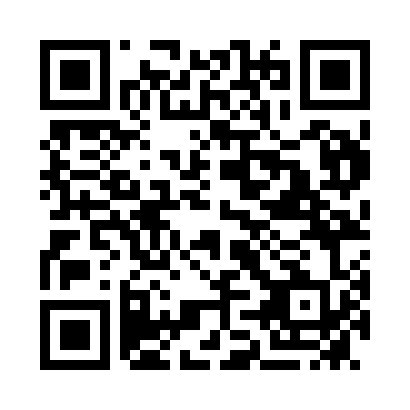 Prayer times for Cloncurry, AustraliaMon 1 Apr 2024 - Tue 30 Apr 2024High Latitude Method: NonePrayer Calculation Method: Muslim World LeagueAsar Calculation Method: ShafiPrayer times provided by https://www.salahtimes.comDateDayFajrSunriseDhuhrAsrMaghribIsha1Mon5:326:4512:424:056:387:472Tue5:326:4612:424:046:377:463Wed5:326:4612:414:046:367:464Thu5:336:4612:414:036:357:455Fri5:336:4612:414:036:357:446Sat5:336:4712:404:026:347:437Sun5:336:4712:404:026:337:428Mon5:346:4712:404:016:327:419Tue5:346:4812:404:016:317:4110Wed5:346:4812:394:006:307:4011Thu5:346:4812:394:006:307:3912Fri5:356:4912:393:596:297:3813Sat5:356:4912:393:596:287:3814Sun5:356:4912:383:586:277:3715Mon5:356:4912:383:586:267:3616Tue5:366:5012:383:576:267:3517Wed5:366:5012:383:576:257:3518Thu5:366:5012:373:566:247:3419Fri5:366:5112:373:566:237:3320Sat5:376:5112:373:556:227:3321Sun5:376:5112:373:556:227:3222Mon5:376:5212:373:546:217:3123Tue5:376:5212:363:546:207:3124Wed5:386:5212:363:536:207:3025Thu5:386:5312:363:536:197:2926Fri5:386:5312:363:536:187:2927Sat5:386:5312:363:526:187:2828Sun5:396:5412:353:526:177:2829Mon5:396:5412:353:516:167:2730Tue5:396:5412:353:516:167:27